        La inmigración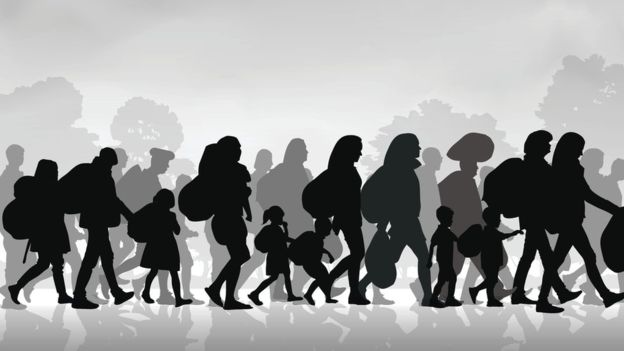 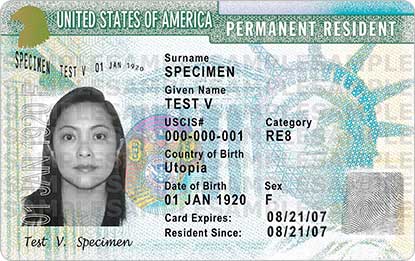 el apoyosupportel desempleounemploymentla pobrezapovertyestablecer to establishel ciudadano, acitizenla reglarulela ciudadaníacitizenshipla tarjeta verdegreen cardcruzar la frontera to cross the borderdevueltoreturnedel soñadorDreamer; recipient of the “DREAM” Actel/la inmigranteimmigrantdiscriminarto discriminatela libertadlibertyla luchafight; struggleechar de menosto missigualdadequalityextrañarto missen busca dein search ofcontar (o-ue)to tell (a story)extranjero foreignlograrto manage; achievedocumentadodocumented (legal)detener (i-ie)to detainpreocuparse porto worry about (a person)indocumentado; sin papelesundocumented; without papersmudarseto movelas raícesrootspaís natalbirth countryla mezclamixturela poblaciónpopulationarrestarto arrestlas leyeslawsel derechorightla prosperidadprosperityla desigualdadinequalitytratar deto try tola oportunidadopportunitygozarto enjoyprotegerto protectmaltratarto mistreatasiloasylumsufrirto sufferel maltratomistreatmentla cárceljailambosbothel castigopunishmentgratuitofree; no costel sueñodreamasegurarto assureel gobiernogovernmentescaparto escapela limpiadorahousekeeperjardinerogardenerel granjerofarmerinmigrarto immigratelos impuestostaxes